 人教部编版四年级下册语文第二单元测试卷时间：90分钟    满分：100分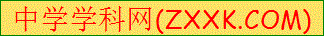 一、读拼音，写词语。（10分）   kūn   péng        cháng   é          pīng   pāng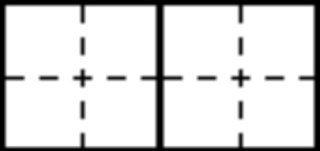    ái   zhèng             zhèn    ěr    yù    lóng        二、选字填空。（4分）                    琥    虎    衍    行  1.他手上的佛珠是以（  ）珀制成的。2.他总是狐假（  ）威、仗势欺人，实际上是个草包。3.在脏乱的环境里，蟑螂、老鼠繁（  ）的速度是很惊人的。4.他为自己鲁莽的（  ）为而道歉。三、选择正确的选项用“_”画出。（12分）1.受伤的兔子栖（qī  xī）息在山洞里，感到栖栖（qī  xī）不安。                                           2.关于圆周率（lǜ  shuài) 的问题，他率（lǜ  shuài）先站起来回答。3.他的脊背（bèi  bēi) 被背（bèi  bēi）包压弯了。                                         四、比一比，组成词语。(16分)渗（    ）        掸（    ）         辟（    ）         毫（    ）       惨（    ）        弹（    ）         避（    ）         豪（    ）五、我会填。（12分）（        ）的孔雀        （        ）的翅膀（        ）的恐龙        （        ）的松脂（        ）的琥珀        （        ）的羽毛六、写出有下列偏旁的字并组词。（6分）1.口：（   ）     组词（   ）（   ）2.卢：（   ）     组词（   ）（   ）3.鸟：（   ）     组词（   ）（   ）    七、默写古诗《江畔独步寻花》。（8分）阅读天地。（20分）爱迪生是美国著名的科学家和发明家。在1877年秋天，爱迪生发明的留声机轰动了整个纽约，各家报馆的新闻记者。像潮水般地涌来报道这一特大新闻。这一发明一经传出，激起当时社会急速而巨大的狂热达数月之久，铁路特开专车前去参观，许多人开始不相信这个发明。疑心他是先在里面藏了个什么会说话的东西骗人的，有个教堂的主教用最高速度对着收音盘背诵《圣经》中的一串专门名词。当这些名词一字不漏的从机器中重复出来时，人们才相信这东西确实不是虚假的，并且齐声称奇，报纸把留声机称之为19世纪的奇迹。（1）爱迪生除了留声机还有哪些发明？试举出一种。  ________      （2）中国古代四大发明是什么？________ ________ ________ ________  （3）你还认识哪些发明家？举出一个例子。________  （4）如果你是发明家，你想发明什么东西？并说明原因。  九、作文。（18分）以“我的梦想”为题目，写一篇小作文。               人教部编版一年级下册语文第四单元测试卷答案一、读拼音，写词语。鲲鹏    嫦娥   乒乓   癌症    震耳欲聋    二、选字填空。1.琥2.虎3.衍4.行三、选择正确的选项用“_”画出。1.qī  xī2.lǜ  shuài 3.bèi  bēi     四、比一比，组成词语。渗（渗透）        掸（掸开）       辟（开辟）       毫（毫米）       惨（惨状）        弹（弹跳）       避（躲避）       豪（豪放五、我会填。（ 五彩斑斓 ）的孔雀        （  飞舞   ）的翅膀（  巨大  ）的恐龙        （  凝固  ）的松脂（  透明  ）的琥珀        （  美丽  ）的羽毛六、写出有下列偏旁的字并组词。1.口：（ 吨 ）     组词（  一 ）（  吨 ）2.卢：（ 颅 ）     组词（ 头  ）（  颅 ）3.鸟：（ 鸽 ）     组词（ 鸽  ）（ 子  ）七、默写古诗《江畔独步寻花》。《江畔独步寻花》黄师塔前江水东，春光懒困倚微风。桃花一簇开无主，可爱深红爱浅红？八、阅读天地。爱迪生是美国著名的科学家和发明家。在1877年秋天，爱迪生发明的留声机轰动了整个纽约，各家报馆的新闻记者。像潮水般地涌来报道这一特大新闻。这一发明一经传出，激起当时社会急速而巨大的狂热达数月之久，铁路特开专车前去参观，许多人开始不相信这个发明。疑心他是先在里面藏了个什么会说话的东西骗人的，有个教堂的主教用最高速度对着收音盘背诵《圣经》中的一串专门名词。当这些名词一字不漏的从机器中重复出来时，人们才相信这东西确实不是虚假的，并且齐声称奇，报纸把留声机称之为19世纪的奇迹。（1）爱迪生除了留声机还有哪些发明？试举出一种。  ________ 电灯     （2）中国古代四大发明是什么？________ ________ ________ ________ 火药 造纸术 指南针 印刷术 （3）你还认识哪些发明家？举出一个例子。________ 莱特兄弟 （4）如果你是发明家，你想发明什么东西？并说明原因。略九、作文。略序号一二三四五六七八九总分得分[来源:Z*xx*k.Com][来源:Z&xx&k.Com][来源:Zxxk.Com][来源:学。科。网Z。X。X。K][来源:学科网ZXXK]